NÁRODNÁ RADA SLOVENSKEJ REPUBLIKYVI. volebné obdobieČíslo: CRD-2218/2012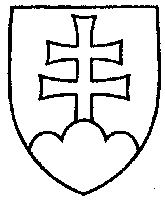 421UZNESENIENÁRODNEJ RADY SLOVENSKEJ REPUBLIKYz 5. februára 2013k vládnemu návrhu zákona, ktorým sa mení a dopĺňa zákon Národnej rady Slovenskej republiky č. 152/1995 Z. z. o potravinách v znení neskorších predpisov a ktorým sa dopĺňajú niektoré zákony (tlač 279)	Národná rada Slovenskej republiky	po prerokovaní uvedeného vládneho návrhu zákona v druhom a treťom čítaní	s c h v a ľ u j evládny návrh zákona, ktorým sa mení a dopĺňa zákon Národnej rady Slovenskej republiky č. 152/1995 Z. z. o potravinách v znení neskorších predpisov a ktorým sa dopĺňajú niektoré zákony, v znení schválených pozmeňujúcich a doplňujúcich návrhov.       Pavol  P a š k a   v. r.    predsedaNárodnej rady Slovenskej republikyOverovatelia:Anna  V i t t e k o v á   v. r.Jozef  V i s k u p i č   v. r.